BAB IILANDASAN TEORIDefinisi Sistem, Informasi, dan Sistem InformasiSistemMenurut James A. O’Brien dan George M.Marakas, ( 2011 : 26 )Sistem adalah satu paket komponen yang saling terhubung, dengan parameter yang jelas, bekerja sama untuk mecapai seperangkat tujuan bersama dengan menerima masukan dan menghasilkan output dalam sebuah proses transformasi yang terorganisir.InformasiMenurut James A. O’Brien dan George M.Marakas, ( 2011 : 12).Informasi adalah data yang akan berguna bagi pengguna tertentu dan data tersebut sudah dikonversikan menjadi konteks yang memiliki arti .Sistem InformasiMenurut  James A. O’Brien dan George M.Marakas, (2011 : 4 ).Sistem informasi (SI) dapat berupa gabungan antara seseorang, perangkat keras, perangkat lunak, jaringan komunikasi, sumber data, kebijakan, dan prosedur yang menyimpan, mngambil, mengubah, dan menyebarkan informasi dalam sebuah organisasi.Komponen sistem informasi terbagi atas beberapa hal yaitu sumber daya manusia (sebagai pengguna dan ahli SI) , sumber daya perangkat keras (mesin atau media), smber daya perangkat lunak (sebagai program dan prosedur), sumber daya data (sebagai data dan pengetahuan), sumber daya jaringan (sebagai media komunikasi dan dukungan jaringan).Unified Modeling Language (UML)Menurut Martina Seidl et al, (2014 : 15).Unified Modeling Language (UML) adalah konsolidasi praktik terbaik yang telah ada selama bertahun-tahun dalam penggunaan bahasa pemodelan. UML mempermudah kita dalam menyajikan berbagai aspek sistem perangkat lunak yang bervariasi (misalnya , persyaratan,struktur data,arus ata, dan arus informasi) dalam kerangka tunggal yang menggunakan konsep berorientasi objek.Dalam UML, sebuah model akan di representasikan secara terstruktur dalam bentuk diagram. Sebuah diagram menjelaskan tentang bagian realita yang digambarkan oleh model. Ada diagram yang dapat memberikan gambaran tentang pengguna mana yang menggunakan fungsionalitas dan diagram yang menjelaskan struktur sistem tanpa implementasi yang konkret. Ada juga diagram yang mewakili proses yang diperbolehkan dan dilarang.Use Case DiagramMenurut Martina Seidl et al (2014 : 15)UML menawarkan diagram use case untuk menentukan persyaratan yang harus dipenuhi oleh sistem. Diagram ini menjelaskan pengguna mana yang menggunakan fungsi sistem namun tidak menjelaskan rincian spesifik penerapannya. Unit fungsionalitas yang disediakan sistem untuk penggunanya disebut use case.Activity Diagram 	Menurut Martina Seidl et al, (2014 : 20).Activity diagram berfungsi untuk memodelkan proses apa pun menggunakan diagram aktivitas: proses bisnis dan proses perangkat lunak. Activity diagram menawarkan mekanisme kontrol aliran serta mekanisme arus data yang mengkoordinasikan tindakan yang membentuk suatu aktivitas.Sequence Diagram      Menurut Martina Seidl et al, (2014 : 20). Sequence diagram menggambarkan interaksi antara objek untuk memenuhi tugas tertentu. Fokusnya adalah pada urutan kronologis pesan yang dipertukarkan di antara pasangan interaksi.  Berbagai konstruksi untuk mengendalikan urutan kronologis pesan serta konsep modularisasi yang memungkinkan untuk memodelkan interaksi kompleks. Class DiagramMenurut Martina Seidl et al, (2014 : 17). Konsep class diagram berasal dari pemodelan data konseptual dan pengembangan perangkat lunak berorientasi objek. Konsep ini digunakan untuk menentukan struktur data dan struktur objek suatu sistem. Class diagram didasarkan terutama pada konsep kelas, generalisasi, pdan asosiasi.Prototyping ModelMenurut Car dan Verner dalam buku Pedro Isaias dan Tomayess Issa, 2015 : 33).Model prototyping adalah kerangka kerja berulang yang menjadi pusat dari banyak pendekatan yang lebih cepat untuk pengembangan perangkat lunak, sejak awal 1980-an. Pada 1997, Carr dan Verner mengamati bahwa model prototyping lebih dinamis dan lebih responsif terhadap kebutuhan klien, serta lebih efisien. seperti juga kurang berisiko dan lebih efisien. Karena alasan itu, mereka berusaha merangkum model prototyping dalam satu kerangka kerja yang konsisten.Model prototyping digunakan untuk menciptakan sistem yang masih versi percontohan (sample), yang disebut prototype. Tujuannya adalah untuk membangun berbagai versi dan secara konsisten memperbaiki versi-versi tersebut hingga produk akhir tercapai, Carr dan Verner (1997). Pembuatan versi – versi sistem tersebur lebih ditekankan kepada respon atau umpan balik pengguna, hal ini sangat mendasar untuk mengembangkan prototype berikutnya, hingga produk akhir.Produk prototipe, yang telah dibangun sehingga dapat diuji secara langsung dan pengguna dapat memberikan umpan balik dan pengalaman real-time. Jika pengguna memberikan masukan yang di anggap perlu untuk, prototype akan direvisi dan disempurnakan menjadi versi yang lebih baru. Sub siklus ini akan berlangsung hingga produk diterima secara umum oleh pengguna dan tidak lagi membutuhkan perubahan besar atau pembaruan, pada saat mana versi final dirilis.Model prototyping juga memiliki kelebihan dan kelemahan sebagai berikut:  Kelebihan Model Prototyping adalah sebagai berikut:Meningkatnya keterlibatan pengguna dalam produk bahkan sebelum implementasinya.Karena model kerja sistem ditampilkan, pengguna mendapatkan pemahaman yang lebih baik tentang sistem yang sedang dikembangkan.Mengurangi waktu dan biaya karena kegagalan dapat dideteksi jauh lebih awal.Review pengguna yang lebih cepat mengarah ke solusi yang lebih baik.Fungsi yang hilang dapat dikenali dengan mudah.Fungsi membingungkan atau sulit dapat diidentifikasi.Kelemahan model prototyping adalah sebagai berikut:Risiko analisis kebutuhan yang tidak mencukupi karena terlalu banyak ketergantungan  pada prototype.Pengguna mungkin bingung dalam prototype dan sistem sebenarnya.Praktis, metodologi ini dapat meningkatkan kompleksitas sistem karena ruang lingkup sistem dapat berkembang melampaui rencana awal.Pengembang dapat mencoba untuk menggunakan kembali prototype yang ada untuk membangun sistem yang sebenarnya, walaupun tidak layak secara teknis.Upaya yang diinvestasikan dalam membangun prototype ungkin terlalu banyak jika tidak dipantau dengan benar.8 Golden Rules User InterfacePada perancangan antarmuka web Optical Character Recognition ini menerapkan kaidah perancangan ”8 Golden Rules User Interface Design” yang telah disusun, Menurut Ben Shneidrman ( 2016 ). Berikut adalah penjabarannya :Strive for consistencyKonsistensi dibutuhkan antar halaman dalam satu aplikasi ataupun antara aplikasi yang masih berhubungan. Gunanya adalah supaya user, terutama novice user, tetap dapat mengenali halaman yang dilihat masih dalam lingkup atau masih memiliki hubungan dengan aplikasi yang digunakan.Cater to universal usabilityDalam merancang antarmuka aplikasi, seorang interface designer harus memperhitungkan jenis variasi user nya. Baik itu dari segi latar belakang budaya dan bahasa, juga variasi tingkat pemahaman user terhadap aplikasi. Pada poin ini yang lebih sering dipikirkan adalah perbedaan kebudayaan user, sehingga aplikasi harus dirancang dalam berbagai macam bahasa.Offer informative feedbackInformative feedback tidak harus selalu dengan jawaban dari aplikasi ke user, tetapi dapat berupa perubahan antarmuka setiap user melakukan aksi, dengan demikian user paham bahwa aksinya sudah direspon oleh aplikasi.Design dialogs to yield closureUntuk poin ini sebenarnya termasuk dari bagian informative feedback, dengan menyampaikan bahwa proses yang dijalankan oleh user sudah selesai.Prevent errorsPoin ini untuk menjaga agar user tidak melakukan kesalahan dalam menjalankan proses. Sangat diperlukan supaya user tidak merasa jenuh dalam mencoba menggunakan aplikasi, karena tidak bisa menemukan format / aksi yang tepat pada saat mencoba suatu fungsi.Permit easy reversal of actionsPoin ini merupakan salah satu poin yang cukup penting untuk menunjang UX dari suatu aplikasi. Biasanya yang dianggap sebagai pemenuhan poin ini adalah tombol back.Support internal locus of controlPoin ini terutama sangat disukai oleh user yang sudah terbiasa menggunakan aplikasi, karena biasanya user ingin memiliki tampilan yang bisa diatur oleh user sendiri sesuai preferensi dari user.Reduce short-term memory loadPada poin ini biasanya orang lebih memusatkan pada desain tata letak menu dan tombol. Tetapi sebenarnya akan lebih efektif jika diterapkan pada proses saat user harus memberikan input ke sistem.Optical Character Recognition (OCR)Menurut Suryo Hartanto, (2015 : 16). Optical Character Recognition (OCR) adalah sebuah aplikasi komputer yang digunakan untuk mengidentifikasi citra huruf maupun angka untuk dikonversi ke dalam bentuk file tulisan. Sistem pengenal huruf ini dapat meningkatkan fleksibilitas atau kemampuan dan kecerdasan sistem komputer.Secara umum proses OCR memiliki beberapa tahap, berikut adalah tahap – tahapnya :File InputMenerima inputan dari user yang merupakan foto yang akan diproses dalam format ( PDF, screenshoot, JPG)PrepoccessingPreprocessing merupakan suatu proses untuk menghilangkan bagian-bagian yang tidak diperlukan pada gambar input untuk proses selanjutnya.SegmentasiSegmentasi adalah proses memisahkan area pengamatan (region) pada tiap karakter yang dideteksi.Normalisasi	Normalisasi adalah proses merubah dimensi region tiap karakter dan ketebalan karakter.Ekstrasi	Ekstraksi ciri adalah proses untuk mengambil ciri-ciri tertentu dari karakter yang diamati.Recognition Recognition merupakan proses untuk mengenali karakter yang diamati dengan cara membandingkan ciri-ciri karakter yang diperoleh dengan ciri-ciri karakter yang ada pada basis data.Optical Character Recognition Arsitekture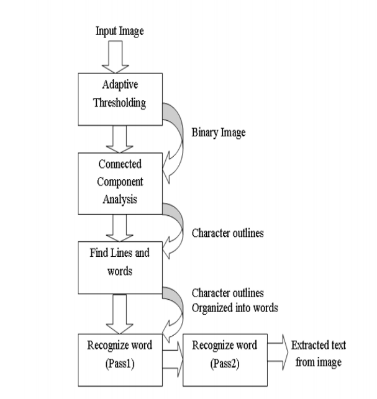 Gambar 2-1:  Optical Character Recognition ArchitectureSumber : Onyejegbu L. N. Department of Computer ScienceInput Image : Sistem OCR menerima input berupa gambarAdaptive Thresholding : meng-skalasi ulang warna dari gambar sebagai sebuah input. Connected component Analysis :  Menghubungkan masing – masing komponen yang telah di analisis dari Adaptive Thresholding.Find Lines and Words : Menentukan masing – masing baris dan menentukan dimana huruf – huruf tersebut harus diletakan.Recognize Word : mengidentifikasi huruf dan kata yang telah diterjemahkan dari binary menjadi huruf yang dapat dikenali manusia. Teknik – teknik dalam OCRDengan muncul teknologi ini tentunya terdapat teknik – teknik yang digunakan dalam memproses foto – foto yang di-input. Berikut merupakan bberapa teknik dalam Optical Character Recognition :Matriks Macthing : Matriks matching mengubah setiap karakter kedalam pola maktriks, dan kemudian membandingkan pola dengan index karakter yang dikenal.Fuzzy Logic : fuzzy logic adalah logika multi-nilai yang dapat membantu komputer dalam mendefinisikan antara beberapa evaluasi konvensional seperti, ya atau tidak, hitam atau putih. Fuzzy Logic membangun pola pikir yang mengarah kepada manusia.Neural Network : strategi ini menirukan cara kerja sistem syaraf manusia, masing – masing layer akan mencocokan bentuk – bentuk yang terdapat pada gambar dan mencocokannya dengan bentuk yang mereka kenal dengan ‘pola pixel karakter”, OCR dengan Neural Network sangat membantu dalam membaca dokumen atau gambar yang rusak.Artificial IntelligenceMenurut  Jan Romportl Eva, (2015 : 23).Kecerdasaan buatan adalah mesin yang bekerja sesuai hipotesis, kecerdasaan buata sebelumnya belum pernah ada di planet ini dan berisi tentang karakteristik yang kita miliki tetapi dengn penggambaran yang masih belum jelas.Menurut Hendra, (2015 : 12).Artificial Intelligence adalah salah satu bagian ilmu komputer yang membuat agar mesin (komputer)melakukan pekerjaan seperti manusia, serta berkembang sebaik manusia.Selain itu, Hendra juga membandingkan Kecerdasan Buatan dengan Kecerdasan alami dan dari beberapa keuntungan Artificial Intelegence dapat di artikan bahwa proses Optical Character Recognition merupakan salah satu Artificial Inteligence. Kecerdasan Buatan memiliki beberapa keuntungan sebagai berikut:Kecerdasan buatan lebih bersifat permanen. Kecerdasan alami akan cepat mengalami perubahan. Hal ini dikarenakan manusia masi memiliki memori yang dapat lupa akan sesuatu hal ini didasarkan oleh sifat manusia itu sendiri.Kecerdasan buatan tidak akan berubah selama sistem komputer & komputer tidak mengubahnya.Kecerdasan buatan lebih mudah diduplikasi dan  disebarkan. Mentransfer pengetahuan manusia dari seseorang ke orang lain tidak akan semaksimal kecerdasan buatan, serta membutuhkan proses yang cukup lama.Kecerdasan buatan lebih murah dibanding dengan kecerdasan alami. Menyediakan layanan komputer akan lebih mudah dan lebih murah dibandingkan harus mendatangkan seseeorang untuk mengerjakan sejumlah pekerjaan dalam jangka waktu yang sangat lama.Kecerdasan buatan bersifat konsisten. Hal ini disebabkan karena kecerdasan buatan adalah bagian dari teknologi komputer. Sedangkan kecerdasan alami akan senantiasa berubah-ubah.Kecerdasan buatan dapat didokumentasi dan direproduksi lebih mudah. Kecerdasan alami sangat sulit untk direproduksi dan di dokumentasikan.Kecerdasan buatan dapat mengerjakan pekerjaan lebih cepat dibanding dengan kecerdasan alami.ReactMenurut Joel Vainikka, (2015 : 17). React (juga disebut sebagai ReactJS) adalah library JavaScript open-source untuk membangun situs web dinamis antarmuka pengguna. Komponen React ditulis dengan JavaScript XML (JSX) pra-prosesor untuk memformat antarmuka pengguna. Sintaks React adalah kombinasi kode JavaScript dan HTML. Kode ini kemudian dikompilasi ke JavaScript. Keputusan platform untuk aplikasi dari  sisi klien dipersempit menjadi dua pilihan, yaitu Angular dan React. React mempunyai opsi yang lebih baik dan menarik untuk dikembangkan serta untuk mempelajari sesuatu yang baru.Node.JSMenurut Muhammad Rizki Samsul Ariefin, (2014 : 22). Node Js adalah sebuah platform untuk membangun aplikasi secara real-time.Node Js dapat menangani aksi event seperti production, detection , reaction, dan consumption  pada server secara  non-blocking yang berarti  data - data yang diterima server bisa dimanipulasi atau terdistribusi keclient tanpa disimpan terlebih dahulu. Javascript Object Notation (JSON)	Menurut Samuel Aji Sena, (2013 : 2). JSON  (JavaScript  Object  Notation)  merupakan  sarana  untuk memasukan data kedalam sebuah variable.  Sangat mudah digunakan dan dipahami oleh manusia,  dan  mudah  juga  untuk komputer dalam melakukan parsingnya. JSON  merupakan  bagian  dari  bahasa  pemrograman  JavaScript  (Standard  ECMA-262  3rd  Edition –December 1999). JSON merupakan format teks yang sepenuhnya independen tetapi menggunakan konvensi yang  familiar  dengan  bahasa  pemrograman  dari  keluarga-C. Inilah  yang  membuat  JSON  menjadi  sebuah  bahasa  data-interchange yang ideal.JSON dibangun dalam dua struktur :Beberapa pasangan dari nama dan nilai.  Dalam beberapa  bahasa pemrograman biasa disebut dengan istilah object, record, struct, table hash, key list atau associative array.Nilai-nilai yang terusun secara ordered list. Biasa disebut dengan array, vector, list atau daftar dalam bahasa pemrograman.JSON dikatakan sebagai bahasa universal karena bisa digunakan hampir pada semua  bahasa pemrograman. (Dwija Wisnu Brata, 2015)JSON adalah sebuah media  yang digunakan sebagai pertukaran data pada internet. Berkas JSON berbasis teks dan mudah dipahami, hal ini membuat json mudah dikenali oleh berbagai macam bahasa pemrograman ssehingga sangat ideal untuk digunakan sebagai media pertukaran data  antar aplikasi yang berbeda bahasa pemrogramannya.Application Programming Interface (API)Menurut M. Syaiful Amri, (2015 : 7). API atau Application Programming Interface merupakan suatu dokumentasi yang terdiri dari interface, fungsi, kelas, struktur dan sebagainya untuk membangun sebuah perangkat lunak. Dengan adanya API ini, maka memudahkan programmer untuk “membongkar” suatu software untuk kemudian dapat dikembangkan atau diintegrasikan dengan perangkat lunak yang lain. API dapat dikatakan sebagai penghubung suatu aplikasi dengan aplikasi lainnya yang memungkinka programmer menggunakan sistem function. Proses ini dikelola melalui operating system. Keunggulan dari API ini adalah memungkinkan suatu aplikasi dengan aplikasi lainnya dapat saling berhubungan dan berinteraksi. Menurut Samuel Aji Sena (2013 : 10), Appication Programming Interface (API) adalah merupakan perintah dan protocol yang digunakan untuk menghubungkann sebuah aplikasi dengan aplikasi lain agar dapat saling berinteraksi. Seiring dengan perkembangan internet, API dapat diimplementasikan pada sisi server dan dapat digunakan oleh beberapa  aplikasi yang dapat terhubung ke server dengan menggunakan protokol tertentu. Pada protokol HTTP, Appication Programming Interface umumnya disebut sebagai Web Appication Programming Interface Server atau Web Service. Penelitian TerdahuluOptical Character Recognition Tecnique Algorithm ( Neural Network)	Neuralnetwork  adalah tools pemodelan data yang kuat dan mampu menghasilkan dan merepresentasikan input/output yang  kompleks. Ide terbentuknya Neural Network awalnya bertujuan untuk membuat  sistem dapat melakukan perhitungan cerdas yang serupa untuk dilakukan oleh otak manusia.berikut dalah gambaran dasar Model Neural Network: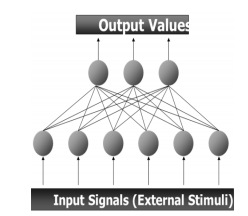 Gambar 2-2 : Multiplayer Neural NetworkModel Neural Network yang paling umum adalah persepsi multiplayer, jenis jaringan ini merupakan jaringan yang dapat berkembang dengan sendirinya. Model yang memetakan input kepada output yang benar menggunakan data hitoris.Optical Character Recognition Menggunakan Algoritma Template ColleraltionTemplate matching adalah salah satu teknik dalam pengolahan citra digitalyang berfungsi untuk mencocokkan tiap-tiap bagian dari suatu citra dengan citra yang menjadi template (acuan)  Citra masukan dibandingkan dengan citra template yang ada di dalam basis data, kemudian dicari kesamaannya dengan menggunakan suatu aturan tertentu. Pencocokkan citra yangmenghasilkan tingkat kemiripan dan kesamaan yang tinggi.Kesamaan antar dua buah matriks citra dapat dihitung nilainya dengan menghitung nilai korelasinya (correlation). Nilai korelasi dua buah matriks dapat dihitung dengan menggunakan rumus dibawah ini: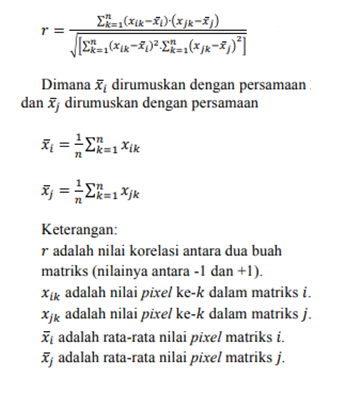 Gambar 2-3 Rumus Matriks MacthingSumber : Optical Character Recognition For Indonesian Id-Card (2014 : 7) 